AULA 04- SEQUÊNCIA DIDÁTICA – EDUCAÇÃO FÍSICANOME DA ATIVIDADE: TRANSPORTAR OBJETOS	Colocar 10 objetos pequenos e que não quebrem de um lado, colocar um copo em cada ponta e um cabo de vassoura em cima para ficar parecendo uma ponte, e encher um balão. As crianças irão transportar um objeto de cada vez de um lado para outro pulando pelo cabo de vassoura que estará no meio do percurso e batendo no balão sem deixá-lo cair. Irá um vídeo no grupo do whatsApp explicando e demonstrando a atividade.Duração: 30 minutos.Escola Municipal de Educação Básica Augustinho Marcon.Catanduvas, novembro de 2020.Diretora: Tatiana Bittencourt Menegat. Assessora Técnica Pedagógica: Maristela Apª. Borella Baraúna.Assessora Técnica Administrativa: Margarete Petter Dutra.Professora: Gabriela Abatti.Disciplina: Educação física 3º ano 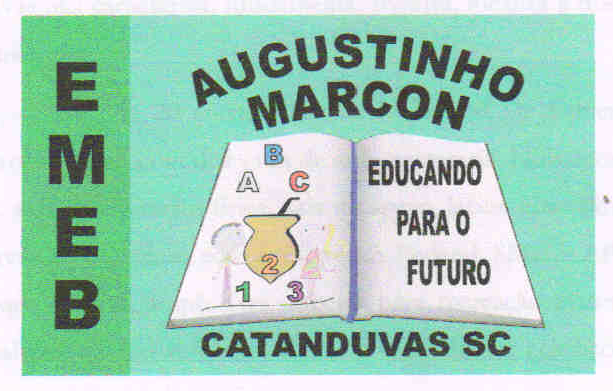 